Игрушка из фоамирана и прищепки «Цыпленок в яйце»Цель: Развитие творческих способностей в освоении техники.
        Образовательные задачи: дать представление о разнообразии видов деятельности, используемых в работе.        Воспитательные задачи: воспитывать усидчивость, внимательность; воспитывать дружеские взаимоотношения между детьми;
         Развивающие задачи: развивать аккуратность при выполнении работы; формировать активность и творческое воображение; обогащать словарь детей.В процессе работы с фоамираном решается много задач:Образовательные• Прививать любовь к творчеству• Формировать навыки работы с фоамираном• Учить изготавливать поделки из вспененной резины• Учить подбирать и комбинировать цвет• Учить работе с инструментамиРазвивающие• Развивать творческие способности, воображение и фантазию• Развивать мелкую моторику рукВоспитательные• Воспитывать аккуратность в работе, самостоятельность, усидчивость и терпение.• Воспитывать чувство прекрасного при изготовлении поделокФоамиран — настоящая находка для педагогов и всех любителей творчества. Большая палитра цветов и возможность дополнительно окрашивать материал даёт практически неограниченные возможности его применения.Работа с фоамираном доставляет истинное удовольствие. И кто хоть раз попробовал с ним работать, вряд ли уже смогут отказаться от него.Нам понадобится :шаблон яйца, фоамиран двух цветов, двусторонний скотч, бельевая прищепка, ножницы. Этапы работы:1.Прикладываем шаблон к изнаночной стороне фоамирана обводим и вырезаем.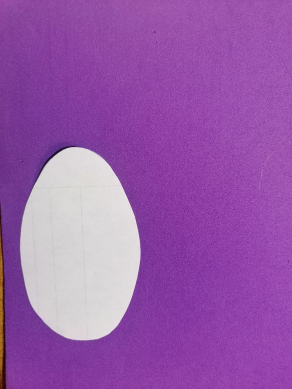 2.Разрезаем готовый шаблон «зигзагом», чтоб получилась лопнутая скорлупа(всю работу выполняем с изнаночной стороны).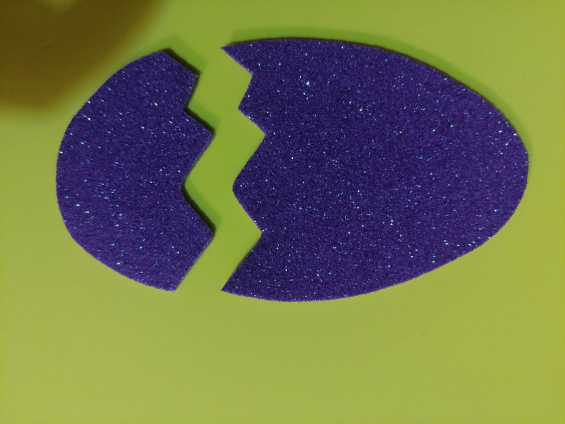 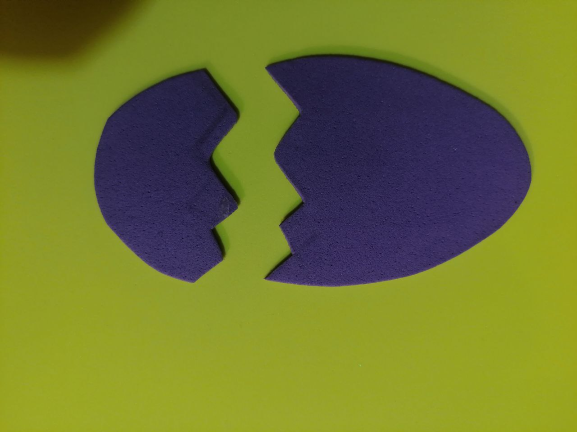 3.На прищепку располагаем двусторонний скотч. Приклеиваем наше яичко изнаночной стороной.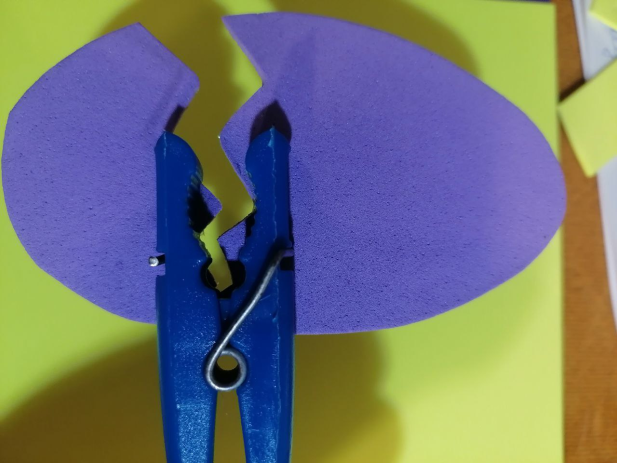 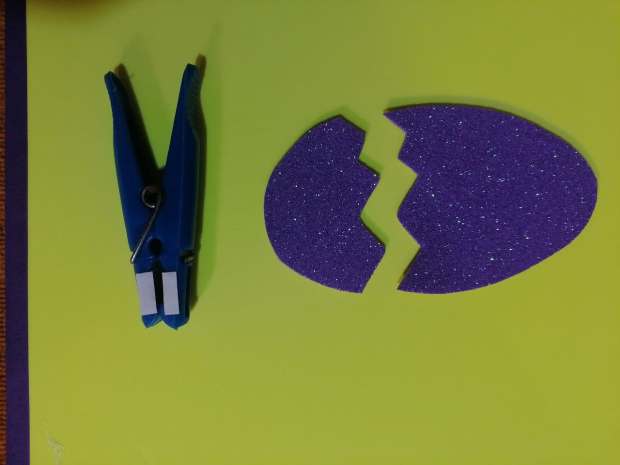 4.Из жёлтого фоамирана (2х2) вырезаем цыплёнка, формируем головку(верхнее уголки округлить), нарисуем ему глазки, клювик.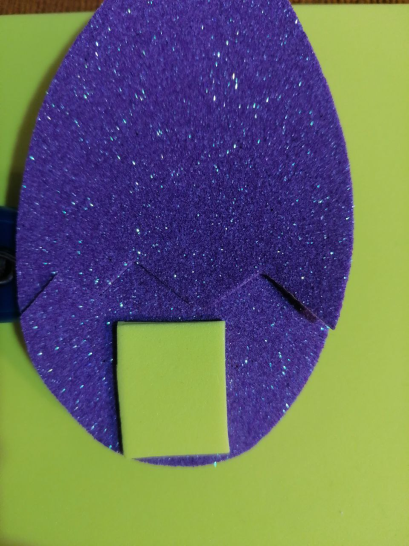 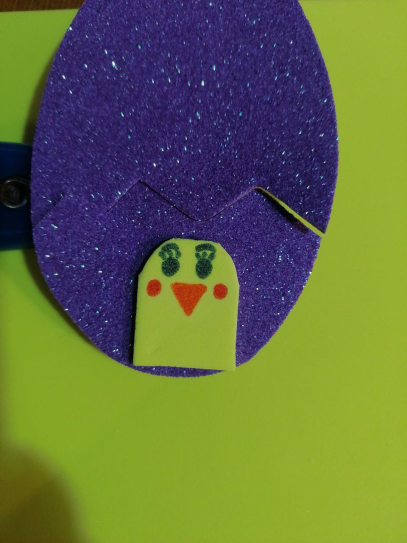 5. Приклеиваем цыпленка с противоположной стороны прищепки при помощи двустороннего скотча(лицом вперёд).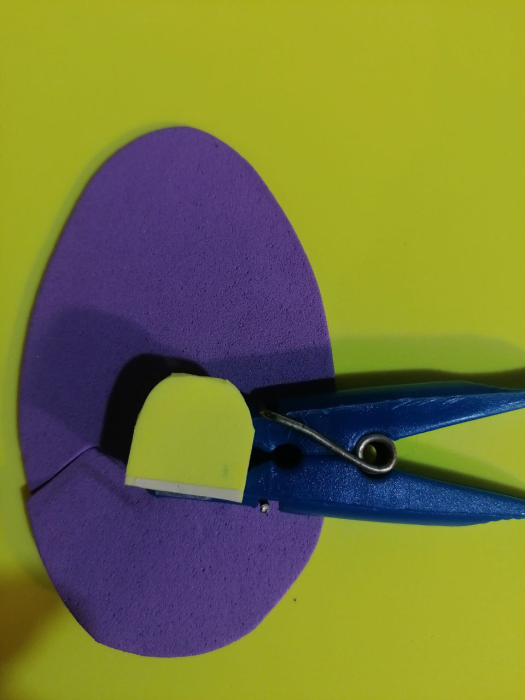 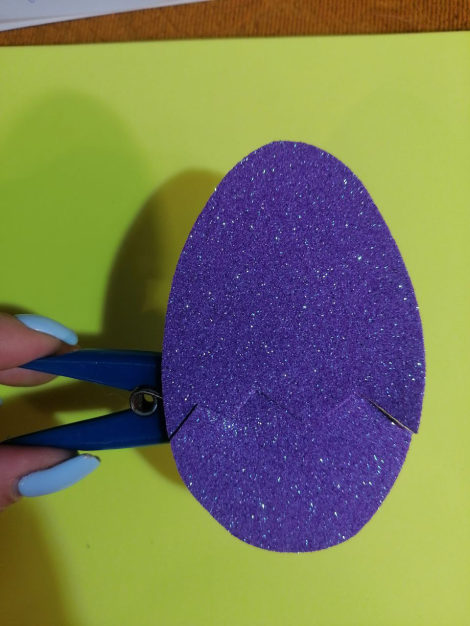 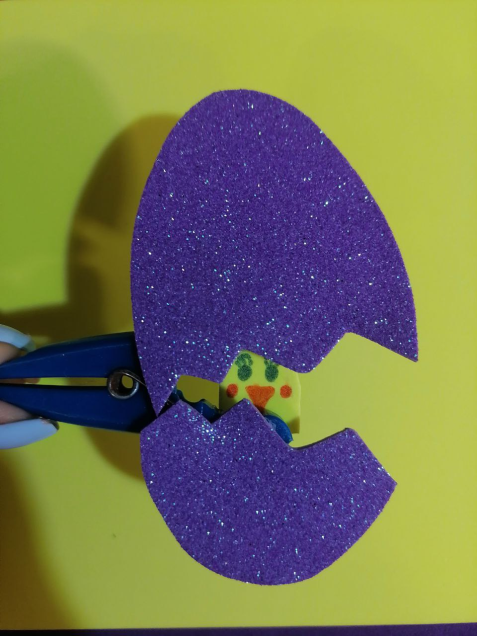 Такая поделка смело может претендовать на звание лучшей пасхальной поделки для детей. Изготовление поделки займет у вас всего пять минут, а дети потом будут с огромным удовольствием играть с ней.